OBJEDNÁVKAVOZM-2021-000039List č. 1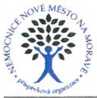 DodavatelNemocnice Nové Město na Moravě, příspěvková organizaceŽďárská610592 31 Nové Město na MoravěIČO 00842001 DIČ CZ00842001Spisová značkaCHIRONAX - DIZ s.r.o.Záběhlice, V korytech 3155/23106 00 PrahaCZECH REPUBLICIČO 48114421	DIČ CZ48114421Kód spojení dodavateleKontakt na dodavatele:PříjemceVyřizuje:	XXXXSchválil:	XXXXE-mail	XXXXTelefon	XXXXPředmětZboží doručit v pracovní dny do 14hodin.CHIROXXXXV korytecti 3155/23/z IČO: 48114421Razítko a podpis dodavatele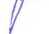 Tento doklad byl vytištěn informačním systémem Ql 100 2, www qi.czKód akce1Požadované datum dodáníZpůsob dopravyDatum vytvoření06.01.2021Způsob úhradyVytvořilXXXXDodací podmínkyZodpovědná osobaCeny jsou uváděnyS daníVlastní spojeníDatová schránkay2hrjptKód zbožíNázev zbožíObjednáno MJ Interní kódObjednáno Skladová výsledné MJCena za jednotkuCena celkemZ174401Rukavice vyšetřovací nitrilové vel. L (100 ks)1 000,00 B-100ks2709395-JPS001-L100 000,00 ksXXXX374 000,00Cena celkem bez DPHCelkem DPHCena celkem bez DPHCelkem DPH309 090,9164 909,09CZKCZKCelkem374 000,00CZK